Конспект урока на тему ремонт оконных и дверных блоков. Сделать конспект поданному материалу.При постройке здания, особенно жилого, применяют различные детали и изделия из древесины, которые принято называть столярно-строительными.Какие изделия из древесины применяют в строительстве?Оконные блокиДверные блокиФрезерные деталиПри возведении крупноблочных, кирпичных и деревянных бревенчатых, брусчатых и каркасных зданий оконные и дверные блоки устанавливают в основном в процессе возведения стен. Блоки подают к месту установки подъемными механизмами. До установки в проем поверхности оконных и наружных дверных блоков, примыкают к каменным стенам, их антисептируют и защищают рулонными гидроизоляционными материалами (толем, рубероидом).1)При антисептировании оконных и дверных коробок по периметру на строительстве их обрабатывают антисептическими пастами с помощью гидро– или краскопультов. Пасту следует наносить равномерным слоем без пропусков. При температуре окружающего воздуха ниже 0 °C пасту подогревают до температуры 30–40 °C. После нанесения пасты и высыхания ее по периметру к коробке мелкими гвоздями крепят полосы рубероида, толя шириной, равной или несколько большей ширины коробки. 2)После установки оконную коробку выверяют по горизонтали и вертикали уровнем и отвесом (рис. 1). Оси оконных и дверных блоков должны совпадать с осями проемов. Совпадение осей блоков и проемов проверяют отвесом по отметке оси проема, сделанной на верхнем его откосе, причем шнур должен пройти точно через точку пересечения диагоналей коробки блока. Перекосы блока устраняют с помощью клиньев.3)Оконный блок ставят в проем свободно, после чего его выверяют и заклинивают клиньями в проектном положении. Усилия заклинивания должны действовать только на торцы коробки. При этом нельзя допускать перекосов коробки, иначе створки, полотна будут плохо открываться и закрываться. До монтажа крайне важно проверить, хорошо ли открываются и закрываются форточки, створки, фрамуги, дверные полотна. Зазоры после установки между створками, полотнами и коробками не должны превышать 2 мм, между внутренними дверями и полом – 5–8 мм, между дверями и полом в санузлах – 12 мм.Зарисовать рисунок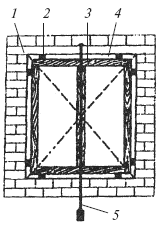 Проверка правильности установки оконной коробки в проем: 1 – железобетонная перемычка; 2 – клинья; 3 – оконная коробка; 4 – зазор для конопатки; 5 – отвес 4)При установке дверного блока в проем его выравнивают по уровню и отвесу как в плоскости стены, так и поперек, чтобы коробка блока не выступала за плоскость стены, в случае если стены не штукатурятся. При оштукатуренных стенах коробка должна выступать за плоскость стены на толщину штукатурки, чтобы наличник прилегал к стене и коробке. 5) Для герметизации окон и балконных дверей, а также стыков в наружных панелях в домах повышенной этажности применяют мастику герметик из полиизобутиленстирола. Мастика хорошо скрепляется с поверхностью древесины и бетона; при положительной температуре воздуха мастику можно применять без предварительного подогрева. Зазор, образующийся между коробкой и стеной, конопатят снаружи и изнутри помещения.